いわせ　※のは、まずめにをえましょう。Informações para contato　※Ao ligar para eles, você deve dizer o que deseja consultar primeiro.・（「・」）Consulta por telefone e e-mail（Confiado pelo Conselho de Educação da Prefeitura de Ibaraki "Projeto de apoio global)NPO NPO・　 Ibaraki NPO Center CommonsTEL：070-2303-7416（/Japonês）／070-2303-7408（/inglês ・/Português・/Tagalog）E-mail：　global@npocommons.org　　～ (Seunda à Sexta) das 10: 00 às 17: 00参考・関連リンク集　　Referência e links relacionados「のための」(2015年4月発行)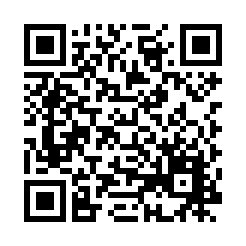 Ministério da Educação, Cultura, Esportes, Ciência e Tecnologia"Guia de frequência escolar para alunos estrangeiros" (publicado em abril de 2015)https://www.mext.go.jp/a_menu/shotou/clarinet/003/1320860.htmＮＰＯ・ 　Ibaraki NPO Center Commons「PRE-SCHOOL」(2020) “PRÉ ESCOLA”「ののための」(2019) “Guia de vida para estrangeiros”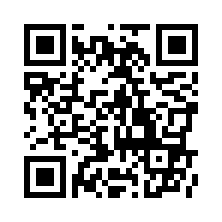 http://peer-joso.com/cn2/documents.html Conselho de Educação da Prefeitura de Ibaraki「　ひよこ」 0～5のをもつ“Livro de conselhos aos pais HIYOKO(pintinho)” Para pais com filhos de 0 a 5 anos「　」～4のをもつ“Livro de conselhos aos pais KURO-BA-(trevo)” Para pais de crianças da pré-escola à 4º série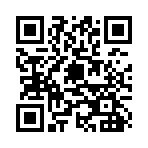 　 conteúdo da consultalugar de consultaNúmero de telefone、、にことConteúdos relacionados a jardins de infância públicos, escolas de ensino fundamental e médio＿＿＿市町村　○○課、こどもにことConteúdo da creche e centro de educação e cuidados na primeira infância＿＿＿市町村　○○課